目  录1.	软硬件版本	31.1.	倍福Beckhoff	31.1.1.	控制器硬件	31.1.2.	控制软件	32.	准备工作	32.1.	网络接线	32.2.	下载并安装TF6421 XML Server	32.2.1.	调试电脑安装步骤	32.2.2.	CX2020-0155安装TF6421	72.2.3.	CX9020-0115安装TF6421	73.	操作步骤	83.1.	添加XML Server库文件	83.2.	Tc2_XmlDataSrv库文件及功能块引脚说明	93.2.1.	Tc2_XmlDataSrv库文件说明	93.2.2.	功能块引脚简介	93.3.	基于CX9020 的XML文件读写（以FB_XmlSrvWrite/Read为例）	103.3.1.	结构体编写	103.3.2.	使用FB_XmlSrvWrite生成XML文件	103.3.3.	使用FB_XmlSrvRead读取XML文件	113.4.	基于CX2020-0155的XML文件读写（以FB_XmlSrvWrite/ReadByName为例）	123.4.1.	使用FB_XmlSrvWriteByName生成XML文件	123.4.2.	使用FB_XmlSrvReadByName读取XML文件	144.	常见问题	154.1.	执行XML文件读写功能块时出现32773报错。	154.2.	执行XML文件读写功能块时出现1828报错。	154.3.	执行XML文件读写功能块时出现1804报错	16软硬件版本倍福Beckhoff控制器硬件CX9020-0115CX2020-0155控制软件笔记本是基于TwinCAT 3.1 Build 4024.32版本CX9020-0115是基于TwinCAT 3.1 Build 4024.29版本CX2020-0155是基于TwinCAT 3.1 Build 4024.29版本准备工作网络接线将CX9020的网口与PC网口之间用网线相连，之后Choose Target，连接到目标控制器。（CX2020同理）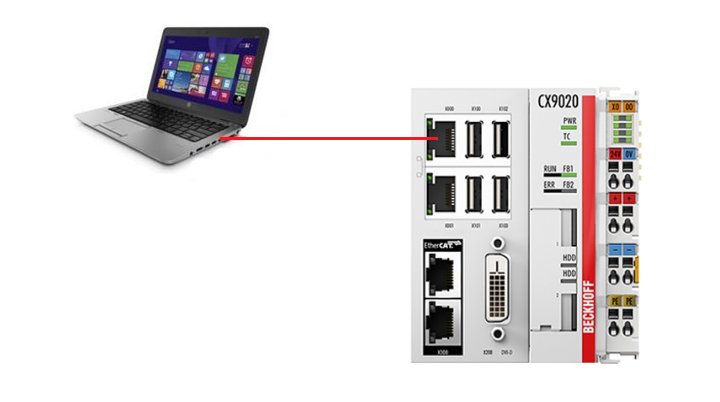 下载并安装TF6421 XML Server调试电脑安装步骤从倍福官网下载TF6421安装包，下载链接：https://www.beckhoff.com.cn/en-en/download/97173988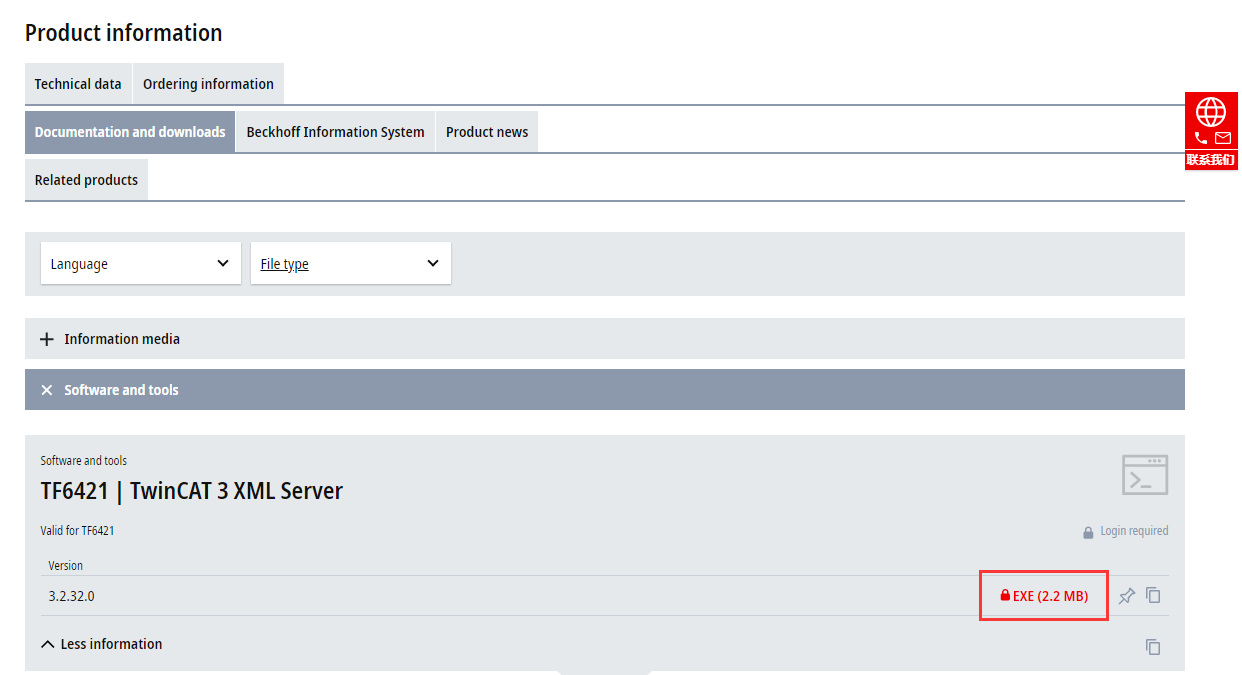 运行安装包，点击NEXT。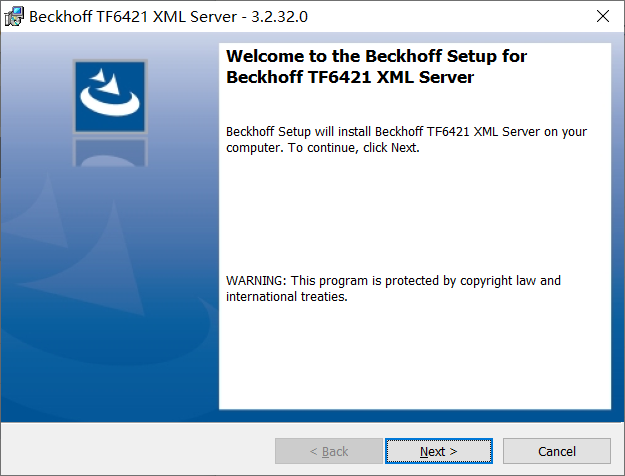 选择Accept，然后点击NEXT。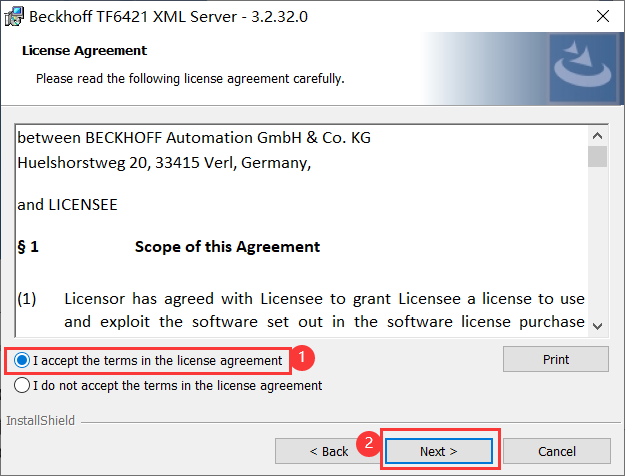 再次点击NEXT。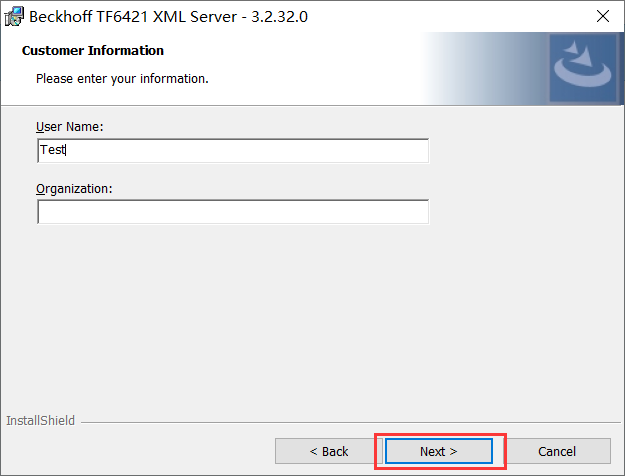 选择Complete版本进行安装，之后点击NEXT。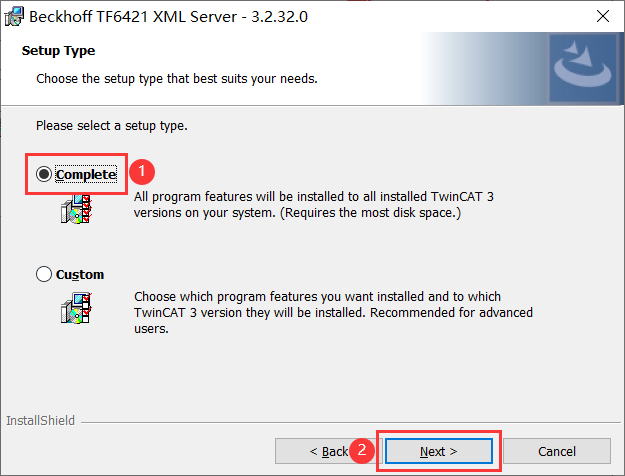 继续点击NEXT。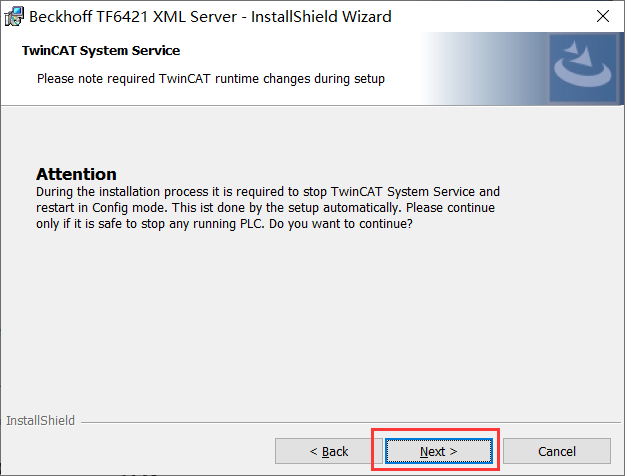 最后点击Install进行安装。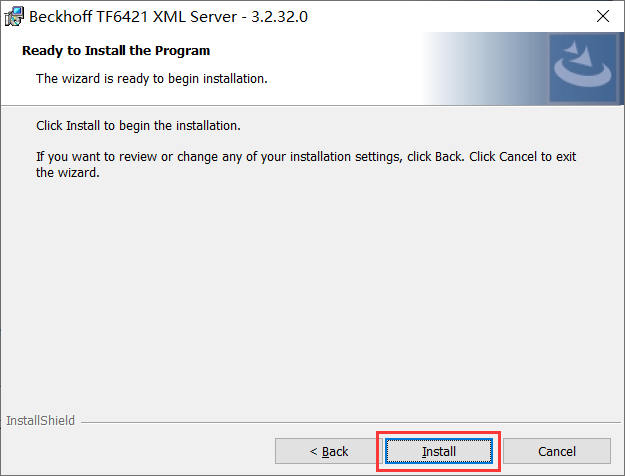 最后点击Finish，完成安装。CX2020-0155安装TF6421可以使用之前从官网下载的安装包，拷贝进U盘（U盘需要是FAT32，exFAT格式），再插入到CX2020的USB口上，粘贴到CX2020本地系统进行安装。安装步骤和在调试电脑上安装的步骤一致。CX9020-0115安装TF6421在调试电脑上安装好TF6421后，需要到C:\TwinCAT\Functions\TF6421-XML-Server\CE-ARM路径下，找到CAB安装包，同样用U盘拷贝、粘贴至CX9020本地系统内执行安装。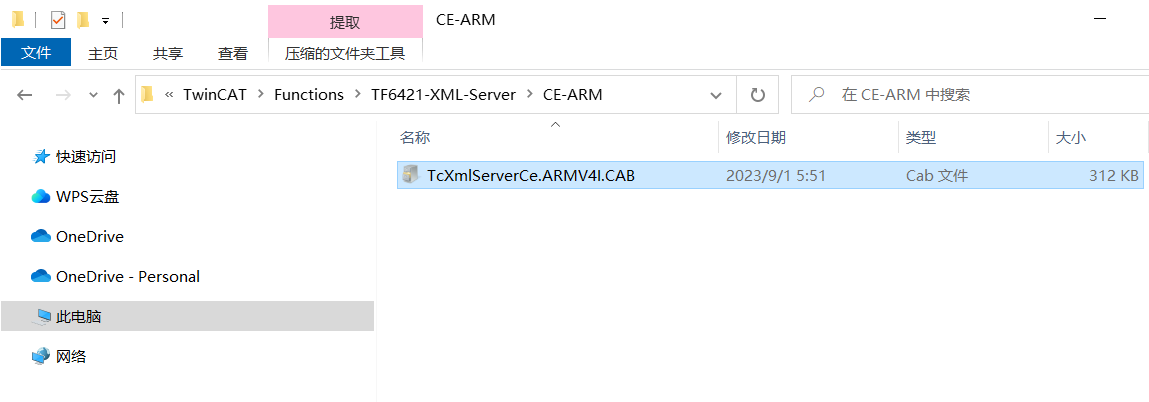 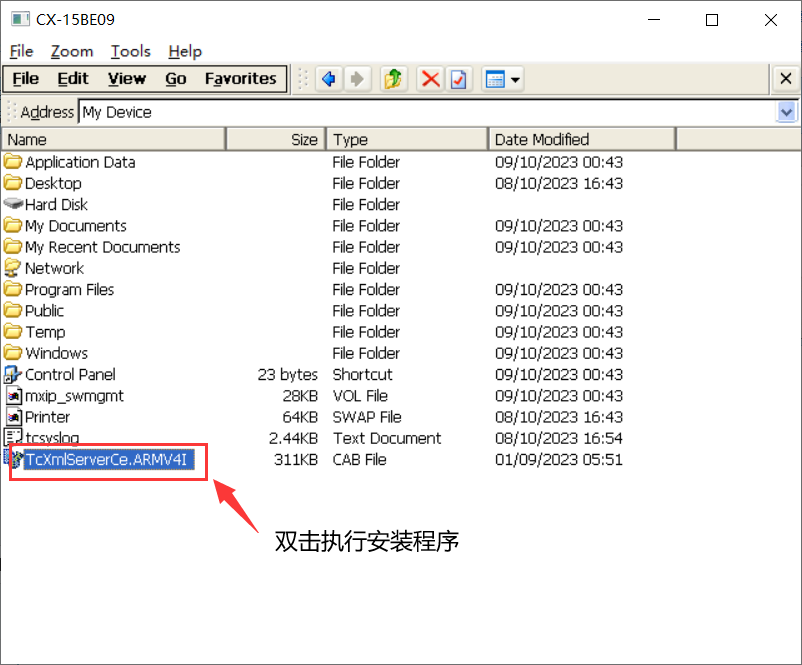 操作步骤添加XML Server库文件新建项目后，需要到References处，右键添加一个Tc2_XmlDataSrv库文件。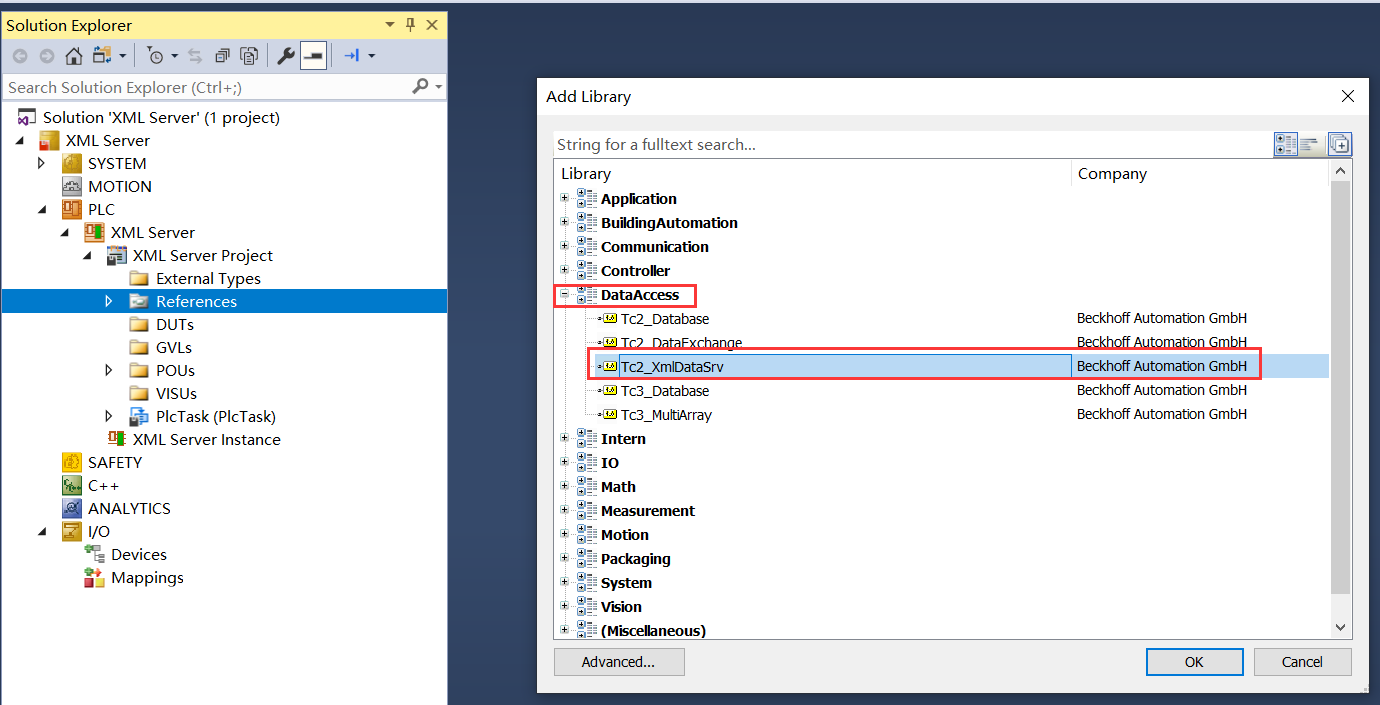 Tc2_XmlDataSrv库文件及功能块引脚说明Tc2_XmlDataSrv库文件说明Tc2_XmlDataSrv这个库文件内包含四个读/写XML文件的功能块。其中包括两个读(FB_XMLSrvRead, FB_XMLSrvReadByName)和两个写(FB_XMLSrvWrite, FB_XMLSrvWriteByName)功能块。FB_XMLSrvRead和 FB_XMLSrvWrite使用PLC变量的地址和大小来指定变量。而FB_XMLSrvReadByName,和FB_XMLSrvWriteByName这两个功能块则是使用符号名来指定变量。一般而言，前两个功能块的性能相比后两者会更高。此外，XML文件的路径和XML文档中变量的位置必须作为输入参数传递给功能块。功能块引脚简介以FB_XmlSrvRead为例，功能块引脚见下图：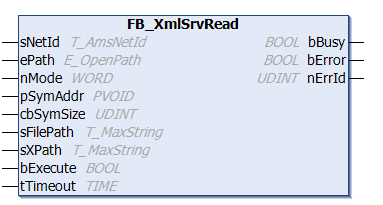 	sNetId：包含TwinCAT 3 XML Server的ADS地址的字符串。对于本地计算机(默认)，可以指定一个空字符串。ePath：用于在目标设备上选择打开文件的TwinCAT系统路径。nMode：用于控制XML文件的计算方式。XmlSrvRead （同 XmlSrvReadByName）命令只支持 XMLSRV_SKIPMISSING 模式。XmlSrvWrite （同 XmlSrvWriteByName）可以使用 XMLSRV_SKIPMISSING 和 XMLSRV_ADDMISSING 模式。pSymAddr：将XML文件中的数据写入的PLC变量的地址。cbSymSize：将XML文件中的数据写入的PLC变量的大小。sFilePath：要打开的文件的路径和文件名。该路径只能指向本地计算机的文件系统。sXPath：要从XML文档中写入数据的标记地址。地址必须是有效的XPath指令。标记的名称不能与符号的名称相同。bExecute：激活功能块的标志位，置TRUE激活。tTimeout：功能块执行的最大时间。	此外，TwinCAT XML Server读写的数据类型是有限制的，详见下图：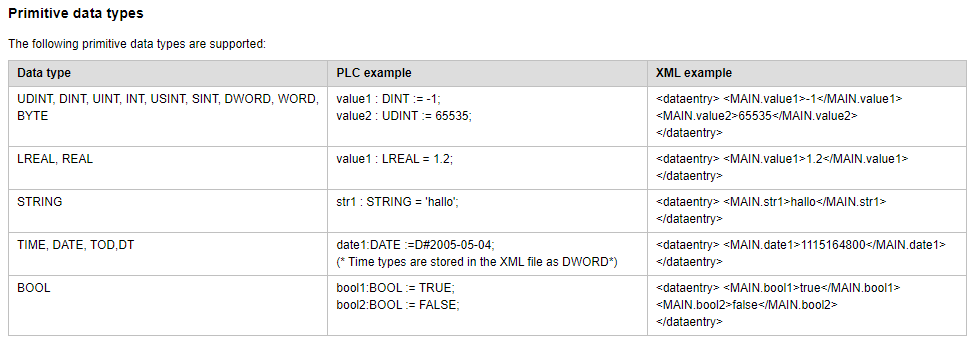 基于CX9020 的XML文件读写（以FB_XmlSrvWrite/Read为例）结构体编写定义两个结构体ST_XmlTest1、ST_XmlTest2。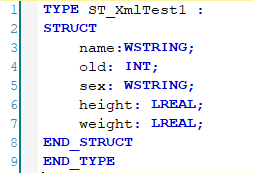 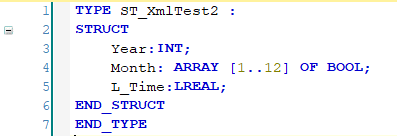 使用FB_XmlSrvWrite生成XML文件编辑写XML文件程序，程序代码详见下图：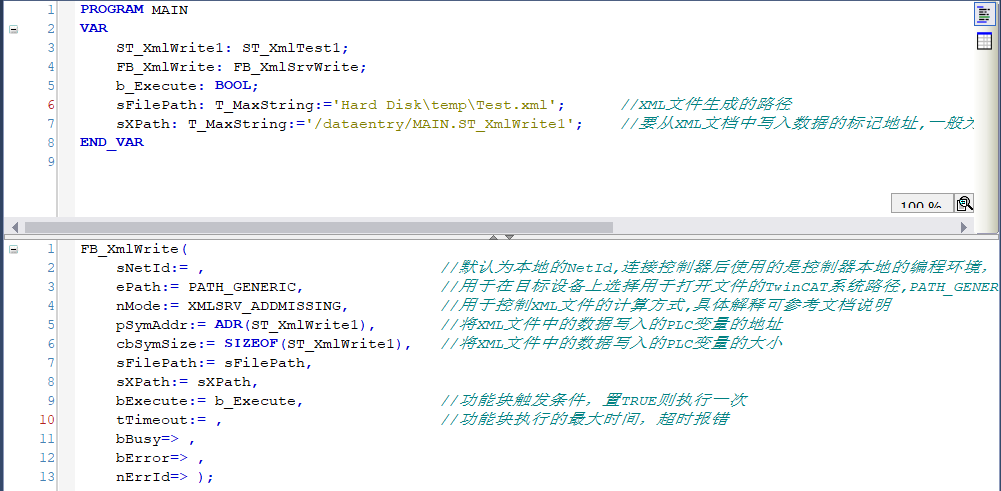 程序编写完后，激活配置并切换到RunMode。Login之后，我们可以先对结构体内的变量赋值进行测试，之后置位b_Execute触发功能块。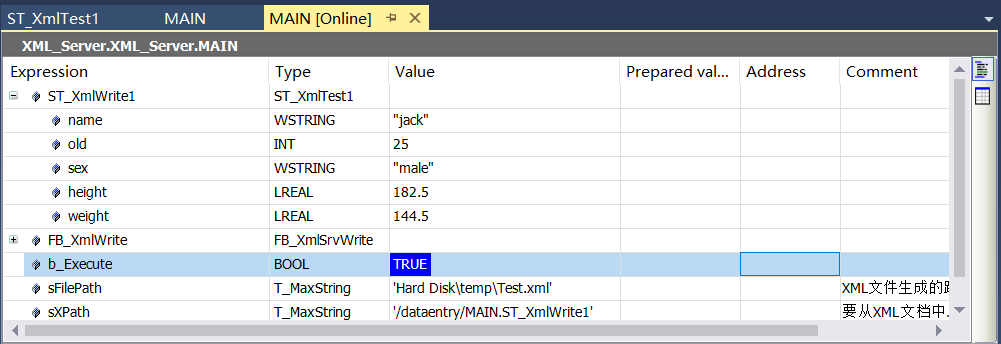 之后我们可以使用CERHOST工具远程访问CX9020，在Hard Disk\temp路径下可以看到生成的XML文件。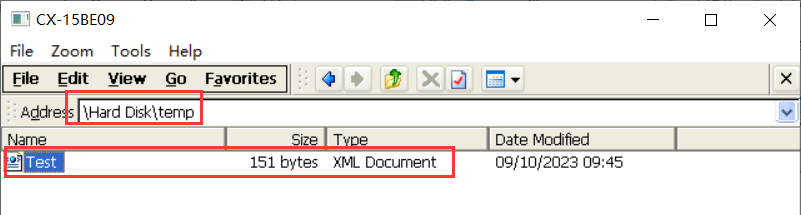 可以打开XML文件，能够看到其中包含的变量信息。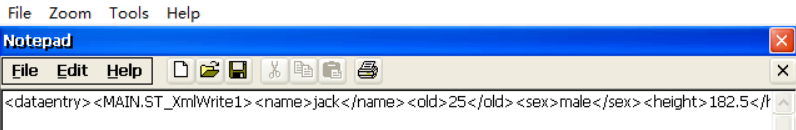 使用FB_XmlSrvRead读取XML文件编写读XML文件程序,代码见下图：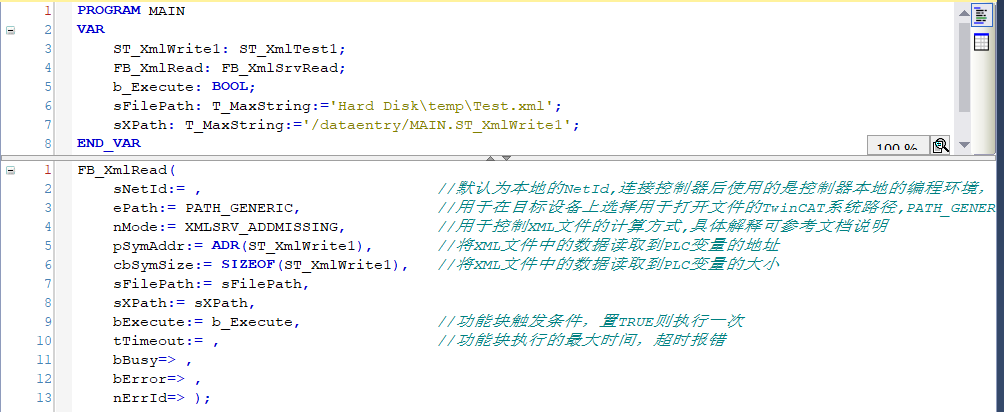 激活切换到RunMode之后，我们可以先Login看一下结构体内变量的数值，当前是0。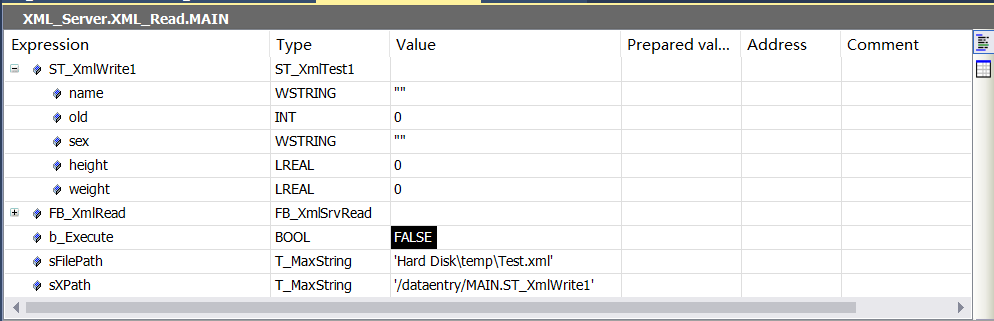 之后，我们置位b_Execute，执行读XML文件的操作。执行完成后，我们可以发现XML文件内存储的变量数据就被读取上来了。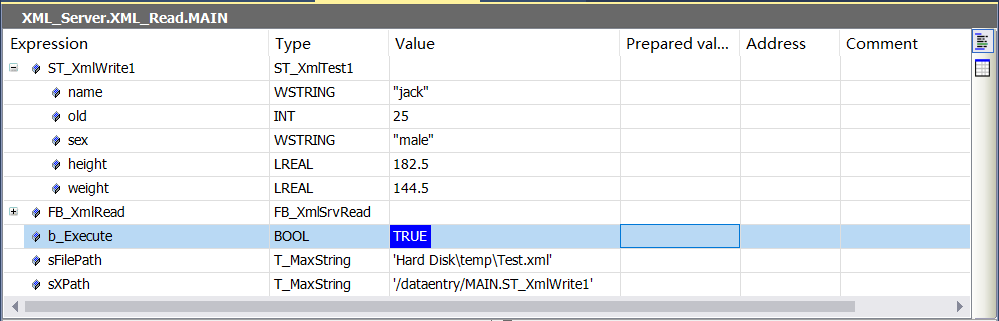 基于CX2020-0155的XML文件读写（以FB_XmlSrvWrite/ReadByName为例）使用FB_XmlSrvWriteByName生成XML文件编写写入XML文件的程序代码，代码详见下图：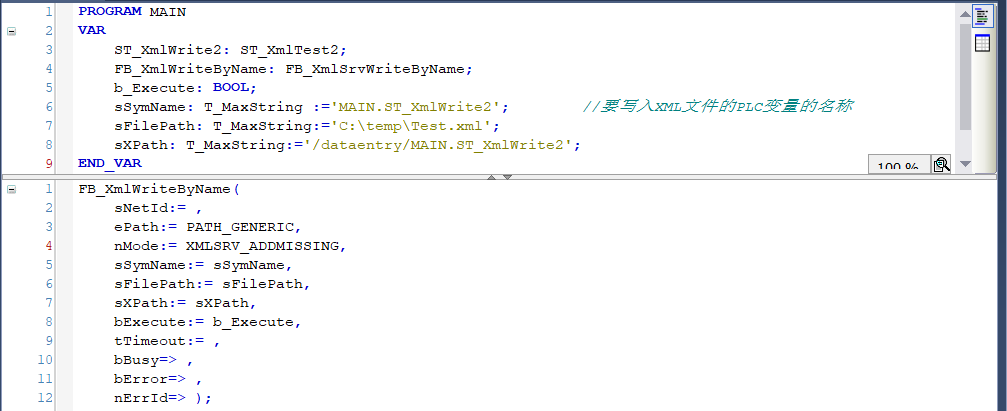 激活配置，切换到RunMode并Login，我们同样先对结构体赋值，然后置位b_Execute，执行XML文件写入。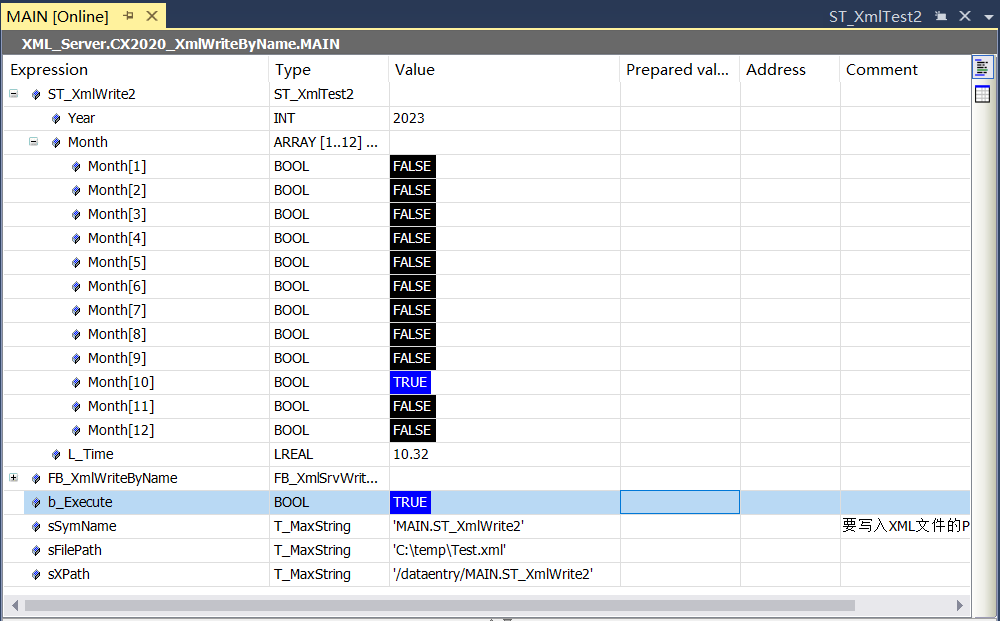 可以远程桌面访问CX2020本地系统，到C:\temp路径下可以看到生成的XML文件。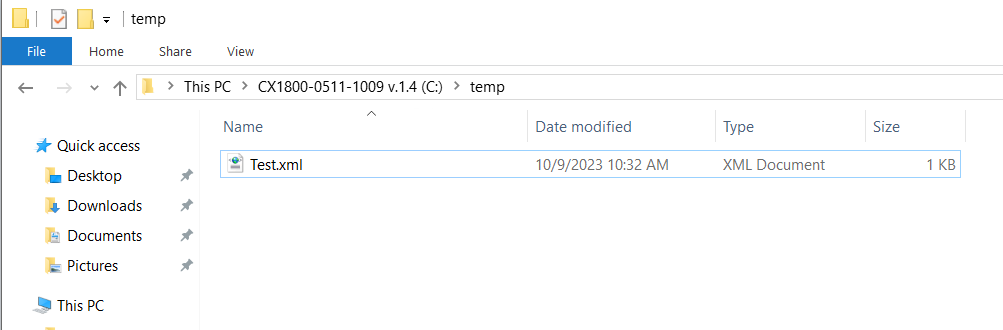 打开XML文件后，可以看到其中存储的变量信息。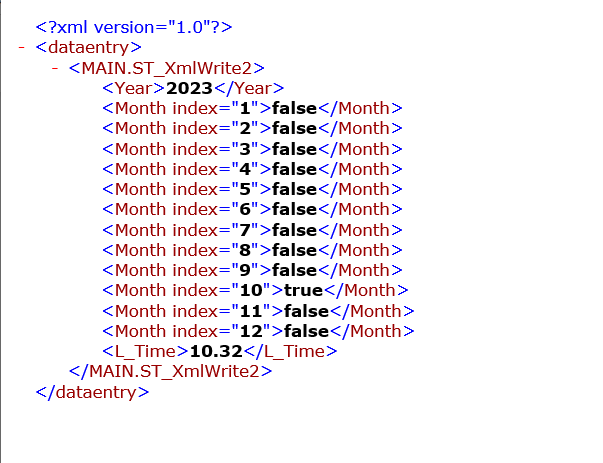 使用FB_XmlSrvReadByName读取XML文件编写读取XML文件的程序代码，详见下图：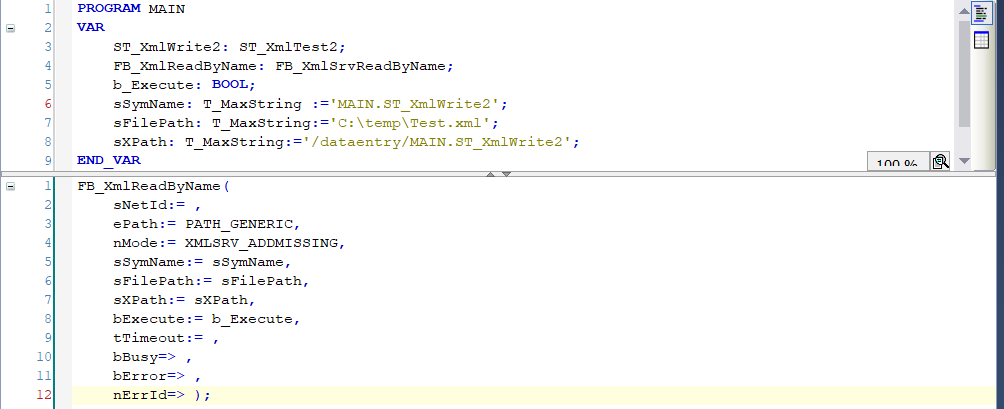 激活配置，切换到RunMode并Login之后，我们可以先看一下结构体内变量的数值，当前是0。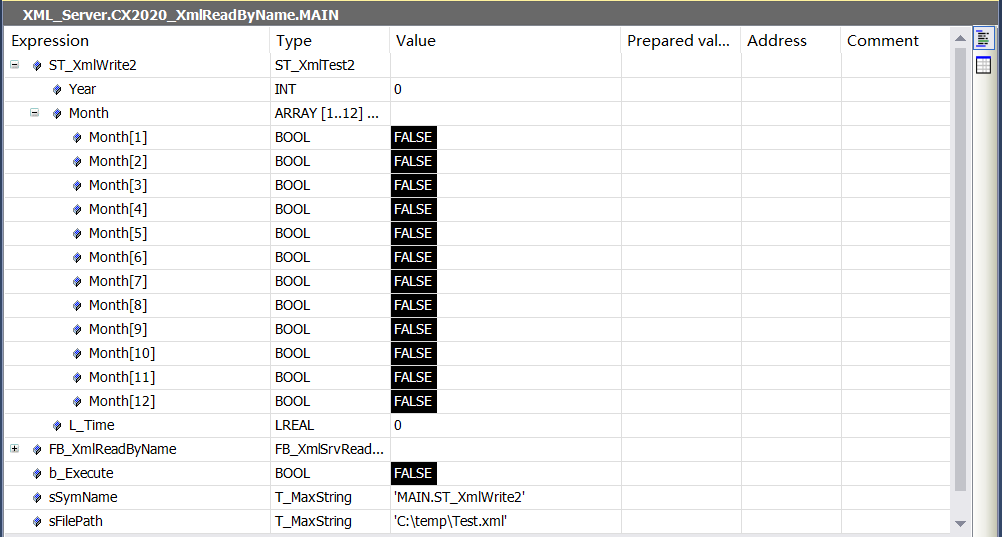 之后，我们置位b_Execute，执行读XML文件的操作。执行完成后，我们可以发现XML文件内存储的变量数据就被读取上来了。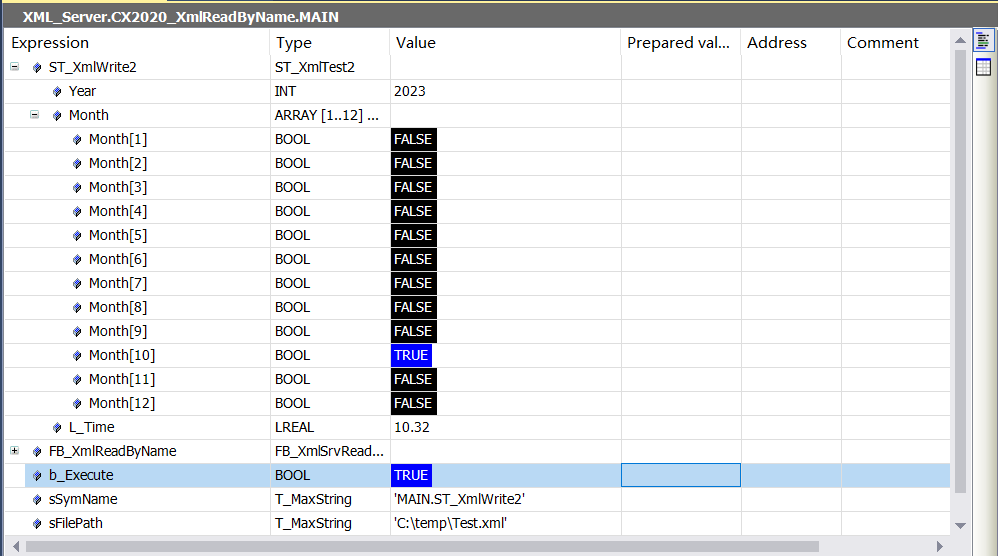 常见问题执行XML文件读写功能块时出现32773报错。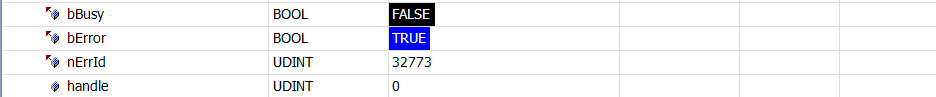 该问题发生的原因主要是因为编写程序时，直接将文件路径及sXPath路径填写在了功能块的引脚上。解决方法：在变量声明区，把路径声明在变量里，功能块引脚处填写声明好的变量即可。执行XML文件读写功能块时出现1828报错。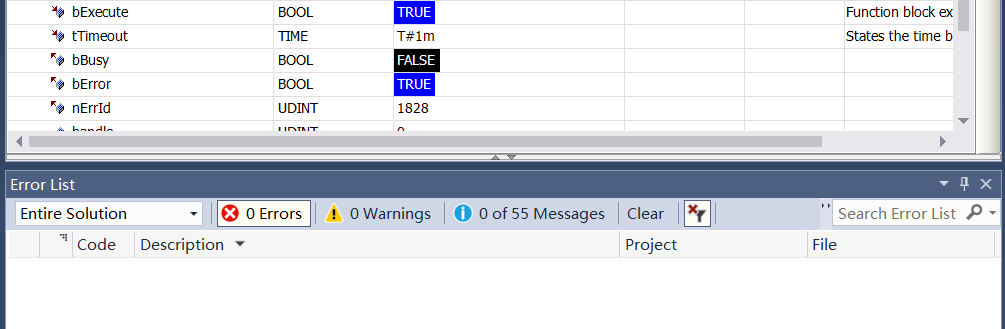 该问题的原因是未激活TF6421授权，且该报错仅会出现在功能块的ErrId中，软件的Error List内可能不会提示缺少该授权。解决方法：进入Manage Licenses界面，勾选并激活TF6421授权即可。执行XML文件读写功能块时出现1804报错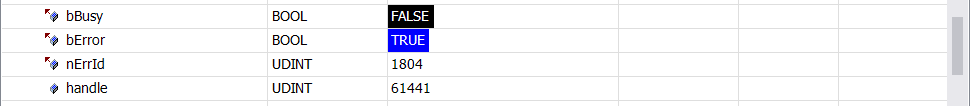 该报错发生的原因主要是因为XML文件生成的路径不存在导致的。解决方法：一定要在功能块的文件路径里填写现有的文件路径，XML Server不会自动生成对应路径，结果就会导致报错。上海（ 中国区总部）中国上海市静安区汶水路 299 弄 9号（市北智汇园）电话: 021-66312666			北京分公司北京市西城区新街口北大街 3 号新街高和大厦 407 室电话: 010-82200036		邮箱: beijing@beckhoff.com.cn		广州分公司广州市天河区珠江新城珠江东路32号利通广场1303室电话: 020-38010300/1/2 	邮箱: guangzhou@beckhoff.com.cn		成都分公司成都市锦江区东御街18号 百扬大厦2305 室电话: 028-86202581 	邮箱: chengdu@beckhoff.com.cn		作者：杨振军邮箱：rickon999@163.com日期：2023.10.8摘  要：TF6421 XML Server提供了一种数据存储的方式。借助TwinCAT XML Server，可以使用存储在XML文件中的数据对TwinCAT PLC变量初始化，或者把PLC变量存储在XML文件中。使用时需要注意XML文件中的变量结构应该和PLC中变量的结构匹配。摘  要：TF6421 XML Server提供了一种数据存储的方式。借助TwinCAT XML Server，可以使用存储在XML文件中的数据对TwinCAT PLC变量初始化，或者把PLC变量存储在XML文件中。使用时需要注意XML文件中的变量结构应该和PLC中变量的结构匹配。附  件：附  件：历史版本：历史版本：免责声明：我们已对本文档描述的内容做测试。但是差错在所难免，无法保证绝对正确并完全满足您的使用需求。本文档的内容可能随时更新，如有改动，恕不事先通知，也欢迎您提出改进建议。免责声明：我们已对本文档描述的内容做测试。但是差错在所难免，无法保证绝对正确并完全满足您的使用需求。本文档的内容可能随时更新，如有改动，恕不事先通知，也欢迎您提出改进建议。参考信息：参考信息：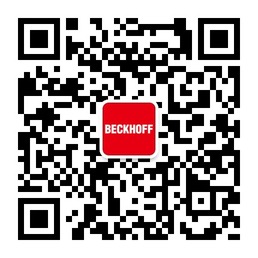 请用微信扫描二维码通过公众号与技术支持交流倍福官方网站：https://www.beckhoff.com.cn在线帮助系统：https://infosys.beckhoff.com/index_en.htm请用微信扫描二维码通过公众号与技术支持交流倍福虚拟学院：https://tr.beckhoff.com.cn/请用微信扫描二维码通过公众号与技术支持交流招贤纳士：job@beckhoff.com.cn技术支持：support@beckhoff.com.cn产品维修：service@beckhoff.com.cn方案咨询：sales@beckhoff.com.cn请用微信扫描二维码通过公众号与技术支持交流